PERMANENT ADDRESS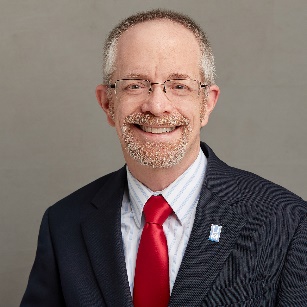 6740 Dillon Hills DriveNashport, OH 43830(216) 534-4235 (cell)B.Eichhorn@memphis.eduCURRENTUniversity of Memphis – Associate Professor in Teaching	Department of Marketing and Supply Chain Management	Fogelman College of Business and EconomicsTeaching InterestsOperations Management, Lean Six Sigma, Project Management,Program and Portfolio Management, Innovation Management,Supply Chain Management, Statistics, Supply Chain Analytics,Applied Business Forecasting, Multivariate Statistical MethodsResearch InterestsCurrent research concentration is on Project Management from the business user perspective.EDUCATIONCleveland State University – Cleveland, OhioDoctor of Business Administration, (3.88/4.00) December, 2014Dissertation “The Impact of User Involvement on Information Systems Projects”Cleveland State University – Cleveland, OhioMasters of Science - summa cum laude (3.91/4.00), 1977Mathematics major - Operations ResearchCleveland State University – Cleveland, OhioBachelors of Science - magna cum laude (3.63/4.00), 1975Computer Information Science major (Electrical Engineering minor)EXPERIENCES2015 – Present   University of MemphisAssistant Professor in TeachingDr. Eichhorn is a full-time instructor in the Fogelman College of Business and Economics, Department of Marketing and Supply Chain Management.  He has helped many students with independent studies, honors courses, and career counseling.  His primary teaching efforts are:SCMS 2610 Introduction to Supply Chain ManagementSCMS 2710 Business Analytics – Statistics (standard and honors)SCMS 3510 Operations Management (standard and honors)SCMS 4510 / 6510 Operations Planning and Control (standard and honors)SCMS 4512 Special Topics: Lean Six SigmaSCMS 4513 Lean Six SigmaSCMS 4811 Independent StudyHe also serves on committees for online instruction and tools, the department’s textbook committee, and the university’s Teaching and Learning Advisory Committee2012 – 2015   Cleveland State UniversityVisiting InstructorDr. Eichhorn was as a full-time professor with teaching experience in:UndergraduateOSM 201  Business Statistics 1OSM 202  Business Statistics 2OSM 311  Introduction to Operations ManagementOSM 417  Lean Six SigmaOSM 422  Project ManagementOSM 427  Strategic Sourcing / PurchasingOSM 445  Quality Control and ManagementOSM 496  Independent StudyGraduateOSM 511  Introduction to Operations ManagementOSM 517  Lean Six SigmaOSM 527  Strategic Sourcing / PurchasingOSM 545  Quality Control and ManagementMBA 603  Management of Innovation and TechnologyOSM 622  Project Management2011 – 2012   Cleveland State UniversityInstructor (Spring)Dr. Eichhorn provided full time teaching to cover for a sudden serious illness by another professor.  He taught three sections of MBA 603 Innovation and Technology Management as well as one section of OSM 511 Operations Management.2010   Cleveland State UniversityInstructor (Spring)Dr. Eichhorn taught one section of OMS 422 Project Management.  He taught classroom material and utilized the computer lab resources to provide hands-on exposure to MS Project.2009   Baldwin-Wallace CollegeInstructorDr. Eichhorn assisted Dr. Lee Pickler instruct the “Project Management Knowledge and Processes” seminar.  This one-day course provides a working knowledge of project management and the PMBOK® knowledge areas.2005   Cleveland State UniversityInstructorDr. Eichhorn taught Project Management (OMS 622) to 38 students.  Although he has taught Project Management in the software departments of multiple industries, approaching the subject from an academic point of view to students not intending to be full-time professional project managers required a different approach.2004   Keller Graduate School (DeVry University)InstructorDr. Eichhorn taught Systems Analysis, Planning and Control (IS 581) to eight graduate students.  The class was challenging due to an error introduced by the school’s grading system that created student distrust in one student.  The resolution involved a detailed review of their work through the semester that eventually supported the grade given.2004 – 2015   BREDLE Enterprises, Inc.PresidentDr. Eichhorn founded BREDLE Enterprises to fill the gap in regional senior strategic IT management talent.  The professionally delivered services included strategic technology guidance, program and project management for very large and/or high risk programs, mentoring and coaching, and technology process improvement – all founded on solid data analytics and research.2000 – 2001 – Forest City EnterprisesRole:  Project Management Trainer / Mentor / CoachDr. Eichhorn designed, developed and implemented project methodologies for this national multi-billion-dollar real estate development and management company.  The effort included detailed training and implementation of MS Project 2000, Issue Management, Status Reporting, and Change Control processes.  He also worked with a dozen project managers on thirty projects at various stages of progress.2000 – 2002 - Project Management Professional MentoringRole:  Project Manager MentorDr. Eichhorn assisted two professionals to achieve their PMI certifications as Project Management Professionals.  One mentee was a consultant actively engaged at a client site; the other was a client managing multiple projects.1996 – 1997 Lucent “Autonomy Project”Role:  Project Manager / Program Quality AssuranceLucent Technologies was birthed as part of the AT&T breakup.  They determined that to sell one facility, they would need to install a complete ERP system so that it could be “autonomous” from AT&T.  We provided program and project management services for this $25M time-constrained project.  The project was so successful that we won awards from both our company and the client.1996 – Child Support Enforcement Agency SystemRole:  Project ManagerDr. Eichhorn performed the initial planning effort for an innovative object-oriented development for the Oregon Child Support Enforcement Agency System (CSEAS).  Part of this engagement included the creation, teaching and implementation of project management methodologies and tools to track this large, complex project.1989 – 1995 – Forest City EnterprisesRole:  Manager of Systems and Programming; then Acting MIS DirectorDr. Eichhorn was responsible for recruiting, supervising, budgeting and ongoing project management for all application systems.  As acting Corporate MIS Director, he managed a staff of 15 professionals and 28 contract and consulting professionals.  While responsible for technical IS strategic planning, he accomplished a major hardware, operations and network outsourcing project producing an annual savings of $300,000.1984 – 1989 – Ferro CorporationRole:  Business Systems Manager; then Global Systems ManagerDr. Eichhorn was responsible for all US financial and manufacturing systems.  As the company moved towards global standardization, he was selected as the Global Systems Manager to identify and implement a single standard MRP II system, coordinate capital budgeting and IT procurement and start formal quarterly global IT communications while improving reliability and customer satisfaction.1978 – 1979 – Control Data Corporation / Brussels, BelgiumRole:  European Systems EngineerDr. Eichhorn was the technical person on a team of three to establish a local service bureau for Control Data Corporation for their expanding European market.1976 – 1978 – Control Data CorporationRole:  Business Systems Developer / Programmer AnalystDr. Eichhorn began his professional career designing, building and deploying various business systems for use predominantly by CDC employees to track their customer usage and billing.  This included work on a PL/I compiler and the design, development, testing and deployment of a commercial sort utility including all of the research to determine the best mathematical algorithm given the known characteristics of the typical data to be sorted.AWARDS and FELLOWSHIPS2017 – Albert Nelson Marquis Lifetime Achievement Award
Awarded for being listed in Marquis’ Who’s Who for over 20 years, over 30 years in a profession, published two or more articles, and one or more awards outside of Marquis Who’s Who2006 – 2007 – Marquis’ Who’s Who in Finance and Business2004 – Recognized as a “Significant Contributor” to the publication of the PMBOK® Guide, Third Edition (see Appendix C.4, p 322)2000 – 2003 – Marquis’ Who’s Who in America2000 – Present   Certified: Project Management Professional from PMIInternationally recognized Project Management certification (PMP #30233)1996 – President’s Award from Claremont Technology GroupAwarded for achieving the greatest customer satisfaction and company profitability on a large, time constrained project1990 – 1994 – Marquis’ Who’s Who of Emerging Leaders in America1989 – 2001 – Marquis’ Who’s Who in the Midwest1986 – Certified Data Processor1984 – Certified Systems Professional1984 – Institute for Certified Computer Professionals1979 – Control Data Corporation award for the high quality on-time deployment of the
European Data Center1977 – Beta Gamma Sigma Honorary Society for Collegiate Schools of Business1975 – 1977 – Continuous member of Dean’s List; graduate school1971 – 1975 – Continuous member of Dean’s List; undergraduate schoolRESEARCH / WORKING PAPERS2022 – “Requirements, Risk, and Reward”Current research exploring the interactions of business requirements and risk on an IT project’s performance from the perspective of the business user2021 – Presenter for “Coffee with an Instructional Designer”Created the “LaunchPad” for quick and reliable D2L and Canvas course access2014 – “Common Method Variance Techniques”Presented at the Midwest SAS User Group in Chicago, IL in October, 20142008 – Supply Chain Research Proposal“The Impact of Robust Information Technology Capabilities on Multiple Performance Measures” (unpublished)1975 – Circuit SimulationI supported computer simulation of various electrical circuits for two professors of Electrical Engineering at Cleveland State University as part of my graduate teaching assistantship.PROFESSIONAL MEETINGS2014 – “Common Method Variance Techniques”Proceedings presenter in Advanced Analytics at SAS MWSUG 2014 in Chicago, IL2013 – “The Impact of User Involvement on Information System Projects”
at DSI Baltimore, November 16, 20132013 – Analytics Summit
at University of Cincinnati, OH, May, 20132011 – Northeast Ohio PMI Professional Development Day	Speaker on the topic of “Real Life Agile and Project Management”2002 – Northeast Ohio PMI Professional Development Day	Alternate Speaker on the topic of “Why Project Management?”2002 – Mid-Ohio Training Consortium	Luncheon speaker on the topic of “Project Management for Trainers”PAPERS and PUBLICATIONS2018 – “Business User Impact on Information System Projects”Eichhorn, B.R. & Tukel, O. I. (2018), International Journal of Managing Projects in Business, 11(2), 289-316
https://doi.org/10.1108/IJMPB-02-2017-00162015 – “A Review of User Involvement in Information System Projects”Eichhorn, B. R., & Tukel, O. I. (2015). A Review of User Involvement in Information System Projects.  International Journal of Information Technology Project Management (IJITPM), 6(1), 26-53.
https://doi.org/10.4018/ijitpm.20150101022014 – “Common Method Variance Techniques”Proceedings presenter at MWSUG 2014 in Chicago, ILEichhorn, B. R. (2014, October 14). Common Method Variance Techniques. Retrieved February 13, 2015.2014 – “A Review of User Involvement in Information System Projects”
Eichhorn, B.R., & Tukel, O.I. (2016) Project Management: Concepts, Methodologies, Tools, and Applications June, Vol 1, 1-332013 – “The Impact of User Involvement on Information System Projects”
at DSI Baltimore, November 16, 20132002 – 2004   Active member of the PMI 2004 PMBOK® Guide Third Edition Update Team	Subteam Involvement:Framework TeamKnowledge Areas TeamOverview TeamProcess Groups TeamRecognized as a “Significant Contributor” to the publication of the PMBOK® Guide, Third Edition (Appendix C.4, p 322)1997 – “Manage Contingencies, Reduce Risk: The PCA Technique”PM Network, October 1997, (p 47-49)PROFESSIONAL DEVELOPMENT2020 – Winter SummitAttended seven tracks of the University of Memphis’ webinar to advance online teaching skills in collaboration with their use of D2L (LMS).2020 – Summer Institute Master ClassAttended all sessions of these webinars to advance knowledge and skill in the areas of virtual classroom management, syllabus development, accessible content, and more.2015 – Six short courses in online teaching (January – March)Blackboard Best Practices			5 Best practices for teaching OnlineMaking the Grade Center work		Creating instructor presence onlineImportance of Introductory video		Accessibility best practices2014 – Teaching with Mobile Devices (Nov. 25)Technical options for audio and video capture using multiple platformsLEADERSHIP and RELATED EXPERIENCES2020 – 2022 – Axiom Construction Group consultantProviding strategic planning for rapid growth in infrastructure projects2018 – 2022 – Collierville Literacy CouncilVolunteer data analyst for operational dataInformation technology strategy consultant2015 – Present – Bible Study FellowshipSubstitute Teaching Leader, Staff member2009 – 2011 – Elder and TreasurerPathway Church, Strongsville, Ohio2000 – 2004 – Boy Scout Badge CounselorPersonal Management: Troop 520, Hinckley, Ohio1994 – 2000 and 2002 – ElderMedina Alliance Fellowship, Medina, Ohio1994 – 2001 – TreasurerMedina Alliance Fellowship, Medina, Ohio1974 – 1975 – Vice PresidentCleveland State University Tae Kwon Do Association1971 – 1973 – ManagerCleveland State University Swim TeamTECHNICAL SKILLSLearning Management systems:  Canvas, BrightSpace (D2L), Blackboard, Starfish, Cengage, CONNECT, ApliaMS Office Suite, MS Project / MS Project ServerFortran, Visual Basic for ApplicationsSAS, @Risk, Minitab, SPSS, Primavera (Project and Portfolio)LANGUAGE AND OTHER EXPERIENCES2001 – 2005 – PilotFAA Private Pilots License #27290321978 – 1979 – FrenchUtilized French as a second language while working in Brussels, Belgium for 12 months.1975 – 1st Degree Black Belt, Tae Kwon Do1967 – 1968 – Pipe OrganPrivate lessons from graduate student at Baldwin-Wallace’s Lindsay-Crossman Chapel1961 – 1966 – OrganPrivate lessons from a private instructor in the homePROFESSIONAL ORGANIZATIONS2018 – Bluff City AviationBoard Member for IT and Quality Control2018 – 2022   Collierville Literacy CouncilStrategic consultant for process and technology improvement2017 – 2022 – Shelby Literacy CouncilStrategic advisor on Information SystemsTechnical consultant for their operational database and business analytics2012 – 2015 - Decision Sciences InstituteMember2007 – 2010 – Artisan Import and Development, Inc.Board Member1998 – 2000 - Precious Hand Child CareChairman, Board of Directors1997 – 2023 - Project Management InstituteActive Member1994 – 1995 – Compassion Foster Care AgencyPresident, Board of DirectorsREFERENCESDr. Sandelford Schaeffer, III, EdDDirector of Student Success, Fogelman Collegesschaffr@memphis.edu901-678-2608Kip KratchePastor, Pathway Church21211 Drake RoadStrongsville, OH 44149kip@onthepathwawy.org440-878-9890